С 10 июня по 4 июля 2019 была проведена летняя профильная смена «Город мастеров - 2019» с обучающимися МБОУ СОШ № 10, обучающимися МБОУ гимназия № 54, обучающимися МАОУ гимназия № 25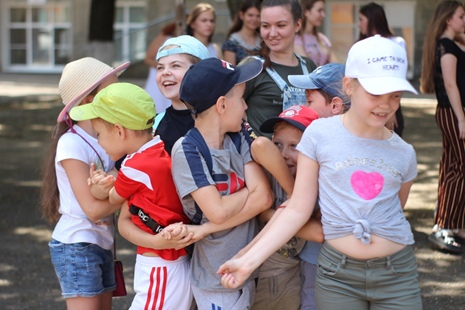 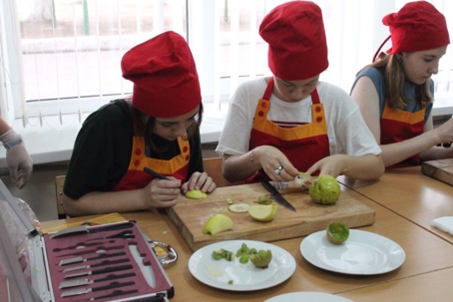 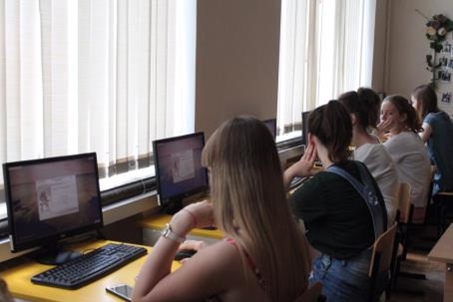 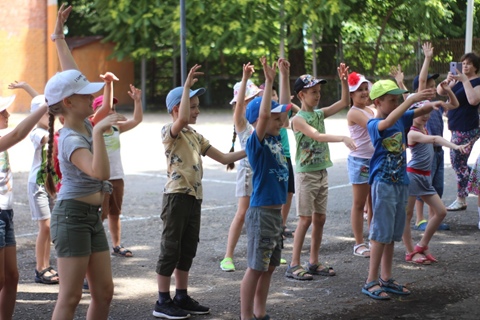 